УвАЖАЕМЫЕ студенты!Ректорат, Институт экономики, управления и социальных технологий, Управление подготовки и аттестации научно-педагогических кадров, Совет по НИРС и кафедра иностранных языков Казанского национального исследовательского технического университета им. А.Н. Туполева-КАИ (КНИТУ-КАИ) приглашает вас принять участие в Городском конкурсе на лучший перевод текстов публицистического, художественного и научного стиля, который состоится 11 мая 2017 года.Участники: студенты.Рабочие языки конкурса: английский.Для участия в конкурсе приглашаются студенты вузов Казани, владеющие английским языком на уровне Intermediate и выше.Конкурс будет проводиться в два этапа: 1ый этап – оформление заявки на участие, 2ой этап – перевод текста со словарем.Форма участия в конКУРСЕОчная – перевод текста со словарем по одному из направлений.Условия участияДля участия в конференции необходимо в срок до 30 апреля 2017 г. направить в адрес оргкомитета заявку на участие в конкурсе на адрес: translation_kai@mail.ruСЕКЦИИСекция 1. Перевод текста публицистического стиля.Председатель: канд.филол.наук, доцент А.П. Султанова,сопредседатель: к.п.н., доцент Лаптева Е.Ю.,секретарь: канд. филол.н., ст.преподаватель Н.Р. Гафиатуллина.Секция 2. Перевод текста художественного стиля.Председатель: к.п.н., доцент О.В. Вашетина,сопредседатель: преподаватель И.Р. Гилязова,секретарь: ст.преподаватель Р.Р. Валеева.Секция 3. Перевод текста научного стиля.Председатель: канд. филол. наук, доцент Д.А. Тишкина,сопредседатель: доцент Э.И. Зарипова,секретарь: преподаватель А.А. АртамоноваЗаявка на участие в Конкурсе
на лучший перевод текстов публицистического,художественного и научного стиляАдрес оргкомитета:420111, г. Казань, ул. Большая Красная, 55, КНИТУ-КАИ, кафедра иностранных языков, к.205.Отв. секретарь: Тишкина Диана Алексеевна,Тел.: 8-9872-357-420E-mail: translation_kai@mail.ruМИНИСТЕРСТВО ОБРАЗОВАНИЯ И НАУКИ
РОССИЙСКОЙ ФЕДЕРАЦИИказанский Национальный исследовательский
технический университет им. а.н. туполева-каи
(КниТУ-КАИ)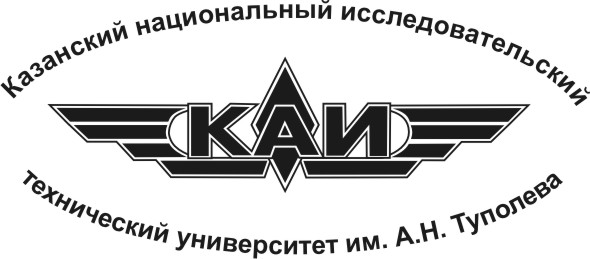 Городской конкурс на лучший перевод текстов публицистического, художественногои научного стиля11 мая 2017 годаКАЗАНЬФамилияИмя ОтчествоПолное название вузаГруппа (для студентов КНИТУ-КАИ)Выпускающая кафедра (для студентов КНИТУ-КАИ)Адресe-mailТелефонНомер секцииРуководитель